Eutrophication Puzzle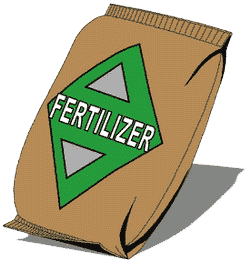 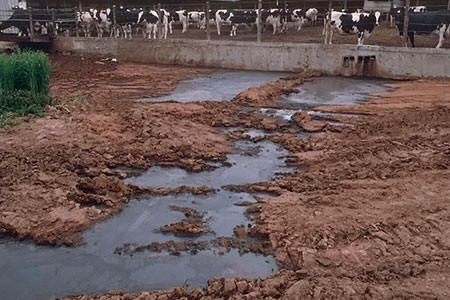 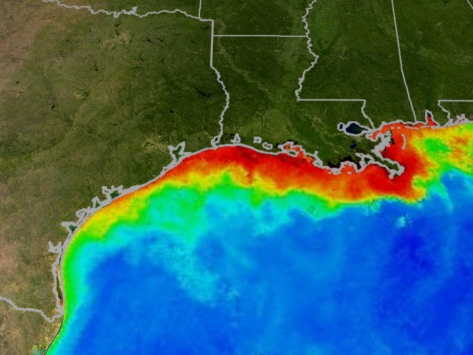 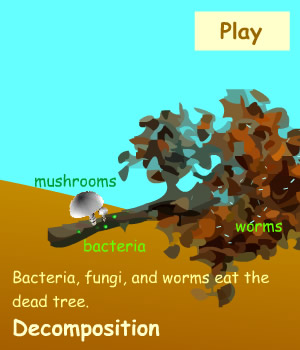 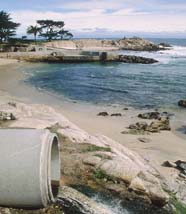 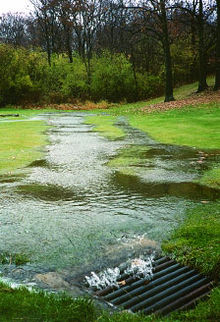 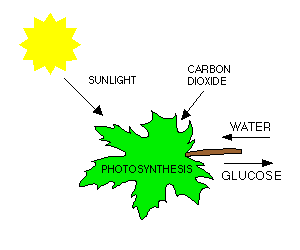 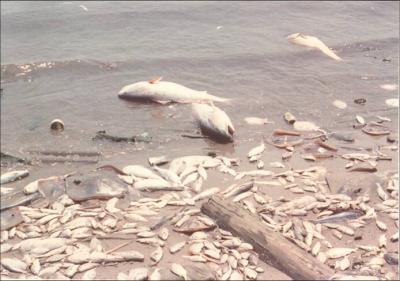 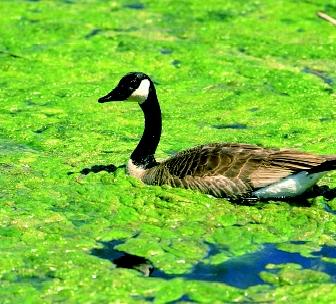 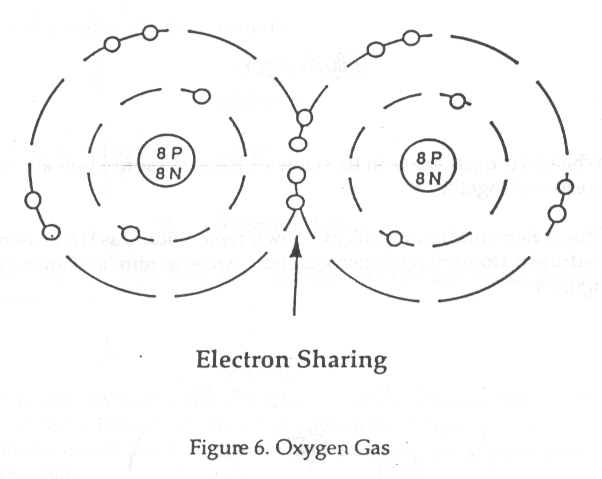 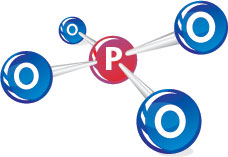 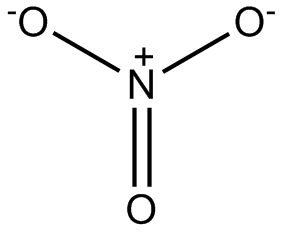 